Date: 19th June 2017 Chair Person: Mary BradleyClerk: Becx Carter, 40 Windebrowe Avenue, Keswick, Cumbria, CA12 4JATel: 077866 78283 broughtonparishclerk@hotmail.comDear CouncillorYou are summoned to attend the next meeting of the Broughton Parish Council, which will be held in the Village Hall, Little Broughton on 27th June 2017 at 19:00. If you are unable to attend, please pass your apologies to the clerk in advance of the meeting. The Agenda is printed below and I hope you will be able to attend. Yours sincerely,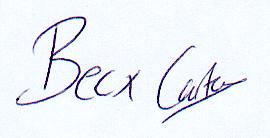 Parish Clerk111/17 Apologies for absenceTo receive and accept apologies and note the reasons for absence 112/17 Chairman’s Announcements113/17 Requests for dispensations and declaration of interestsi. Request for DispensationThe clerk to report any requests received since the previous meeting for dispensations to speak and\or vote on any matter where a member has a disclosable pecuniary interest. To receive declarations by elected and co-opted members of interests in respect of items on this agenda.ii. Declarations of InterestMembers are reminded that, in accordance with the revised Code of Conduct, they are required to declare any disclosable pecuniary interests or other registrable interests which have not already been declared in the Council’s Register of Interests.  (It is a criminal offence not to declare a disclosable pecuniary interest either in the Register or at the meeting.) Members may, however, also decide, in the interests of clarity and transparency, to declare at this point in the meeting, any such disclosable pecuniary interests which they have already declared in the Register, as well as any other registrable or other interests.If a Member requires advice on any item involving a possible declaration of interest which could affect his/her ability to speak and/or vote, he/she is advised to contact the clerk at least 24 hours in advance of the meeting.114/17 Minutes of the meeting held on 30th May 2017 To authorise the Chairman to sign, as a correct record the minutes of the Parish Council Meeting held 30th May 2017115/17 Public Participation The Chairman will, at her discretion, allow members of the public to address the meeting, in relation to the business to be transacted at this meeting and to be bring matters to the attention of the Council for consideration, and/or inclusion, on a future agenda. 116/17 Applications for co-option (2 vacancies)117/17 Police report-To discuss any matters arising from the police report- -Response to concerns raised at the May 17 meeting118/17 Update on matters arising from previous meetingsBroughton Lodge/Soddy GapHeritage Lottery Signposts Project 119/17 Clerks Report(Updates on the following issues)- See Clerks Report circulated with this agenda for background on the below- Resolutions need to be taken on how to progress these issues- Update on Bulling Meadow120/17 Play-area 121/17 Reports from visiting councillors- For information122/17 AllotmentsAccess Conditions Nook AllotmentsBroken Culvert at Nook SiteUpdate on site measuring  Creation of new Allotments Bank Account 123/17 Parish Maintenance- Locations for work to be suggested/works to be considered124/17 Highways MattersInviting Highways to June meeting to discuss responses to Planning Applications 20mph speed limit Little Broughton125/17 Correspondence- For DiscussionCALC Satisfaction SurveyOther items of correspondence for information are listed in the Clerks Report
mogestion for commarative installations for key residents- Fspeed limit to the Railway Abbutments on the timescale for next yea126/17 Planning ApplicationsResponse from Planners re Laurel Cottage application 127/17 Consultations for considerationNone128/17 Planning Decisions 129/17 Finance, Accounts & Governance Payment of Accounts- Listed on Statement of Accounts- Circulated with the meeting papersApproval of Bank Reconciliation and Spend against BudgetFormation of  Planning Sub Committee Group- Proposed Terms of reference circulated with meeting papers. 130/17 Councillors Matters An opportunity for Councillors to raise new issues- No decisions can be made on these matters but the Clerk may make investigations and/or they may be placed on a future agenda of the Council 131/17 Date of next meeting Tuesday 25th July 2017-7pmTuesday 15th August 2017 (if required for planning) Tuesday 19th September 2017- 7pmTuesday 17th October 2017-7pmTuesday 28th November 2017-7pmTuesday 23rd January 2018-7pmRefLocationProposalNone at the time of agenda production- Revised list to be circulated at the meeting if required due to comments timescales. None at the time of agenda production- Revised list to be circulated at the meeting if required due to comments timescales. None at the time of agenda production- Revised list to be circulated at the meeting if required due to comments timescales. RefLocationProposalDecision2/2016/0751Land North of Broughton Park, Great BroughtonErection of up to 64 dwellings including landscaping, open space, access, highways and drainageREFUSED 2/2017/0209Trough House, 80 Main Street, Great BroughtonDropped kerb to allow vehicular access to driveway Approved 2/2017/0185Laurel Cottage, The Green, Little BroughtonDemolition of existing outbuildings and the erection of a single storey dwelling with access, layout and landscaping consideredApproved